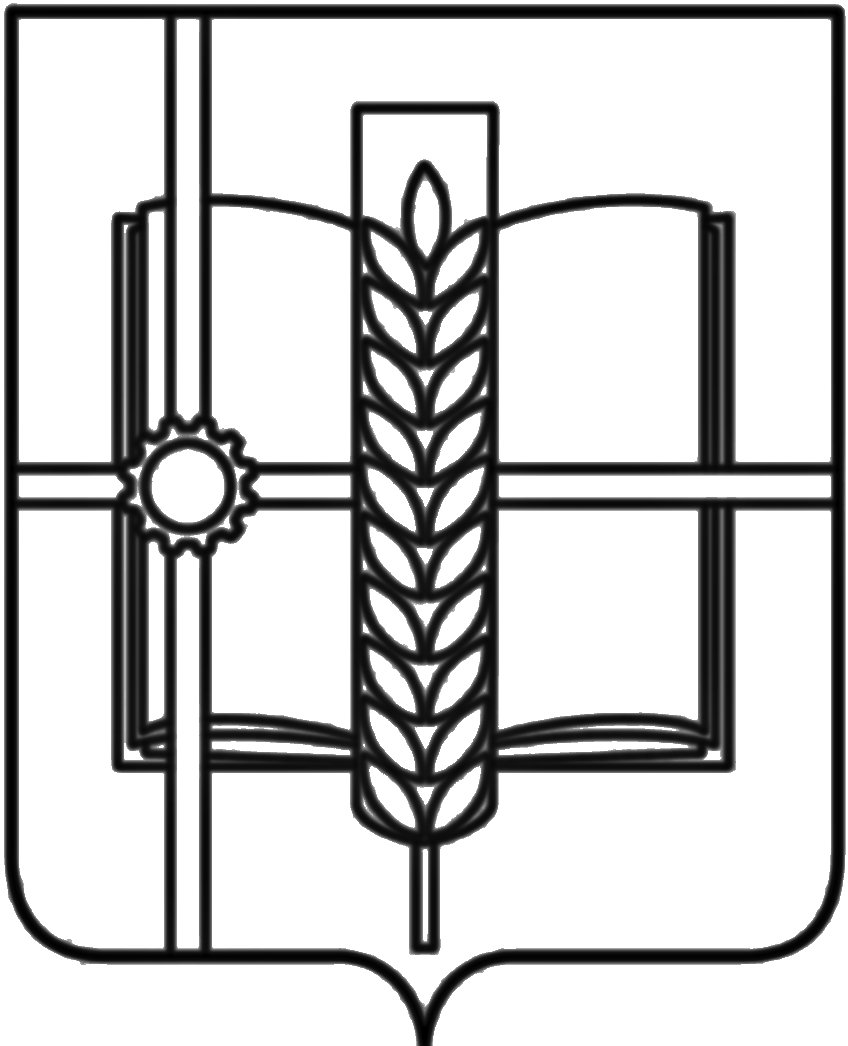 РОССИЙСКАЯ ФЕДЕРАЦИЯРОСТОВСКАЯ ОБЛАСТЬЗЕРНОГРАДСКИЙ РАЙОНМУНИЦИПАЛЬНОЕ ОБРАЗОВАНИЕ«Зерноградское городское поселение»АДМИНИСТРАЦИЯ ЗЕРНОГРАДСКОГО ГОРОДСКОГО ПОСЕЛЕНИЯРАСПОРЯЖЕНИЕот 04.04.2024 № 37   г. ЗерноградО назначении должностных лиц, ответственных за профилактику коррупционных правонарушений в Администрации Зерноградского городского поселенияВ соответствии с Федеральным законом от 25.12.2008 № 273-ФЗ «О противодействии коррупции», в связи с кадровыми изменениями в Администрации Зерноградского городского поселения:1. Назначить должностных лиц, ответственных за профилактику коррупционных правонарушений в Администрации Зерноградского городского поселения:- Полякову Алину Олеговну - ведущего специалиста-юриста Администрации Зерноградского городского поселения;- Ефремову Елену Николаевну - главного специалиста (по организационно-правовым и кадровым вопросам) Администрации Зерноградского городского поселения.2. Распоряжение Администрации Зерноградского городского поселения от 06.10.2023 № 39 «О назначении должностных лиц, ответственных за профилактику коррупционных правонарушений в Администрации Зерноградского городского поселения» считать утратившим силу.3. Опубликовать настоящее распоряжение в печатном средстве массовой информации Зерноградского городского поселения «Зерноград официальный» и разместить на официальном сайте Администрации Зерноградского городского поселения в информационно-телекоммуникационной сети «Интернет».4. Контроль за исполнением настоящего распоряжения оставляю за собой.Заместитель главы АдминистрацииЗерноградского городского поселения		                        В. О. Малышева  